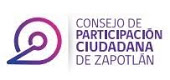 CONSEJO MUNICIPAL DE PARTICIPACION CIUDADANA DE ZAPOTLÁN EL GRANDE, JALISCO.C O N V O C A T O R I ACon fundamento en lo establecido por el Titulo III, Capítulo I, Sección II, Art. 288, 289, 290, 291, 292, 293, 294, 295, 296, 297, 298, 299, 300, 301, 302, 303 del Reglamento de Participación Ciudadana y su gobernanza del Municipio de Zapotlán el Grande, Jal, me permito CONVOCAR al Consejero Presidente Felipe Alfonso Ordoñez, Consejero Ciudadano Gerardo García González, Consejero Ciudadano Laura Cecilia Contreras, Consejero Ciudadano Alberto García Bernabé, Consejero Ciudadano Francisco Manuel González Solares, Consejero Ciudadano Alejandro Arturo Rivera, Consejero Ciudadano Ignacio González Magaña, Asesor Ciudadano Miriam Ximena Carlos, Asesor Ciudadano Alberto Guerra Sotomayor, Asesor Ciudadano José Luis Rolón Chávez, Asesor Ciudadana Alberto Castillo Magaña a la SESION ORDINARIA 03 en las instalaciones que ocupa el Instituto Cambridge, con domicilio en la calle Federico del Toro número 266 B doscientos sesenta y seis letra B, del Centro Histórico en este municipio de Zapotlán el Grande, Jalisco, el próximo miércoles 12 de junio del 2019 a las 20:30 hrs. veinte horas con treinta minutos, bajo el siguiente:   ORDEN DEL DIAEn Zapotlán el Grande, Jalisco. a  10 de junio del 2019.ATENTAMENTE__________________________Julián Hernández CrisantoSecretario Técnico I.Lista de Asistencia y declaración del quórum legal.II.Lectura y Aprobación del orden del día. III.Presupuesto ParticipativoIV.Asuntos Generales.V.Clausura de la sesión.